The diagram below shows many of the Life Skills learned in 4-H: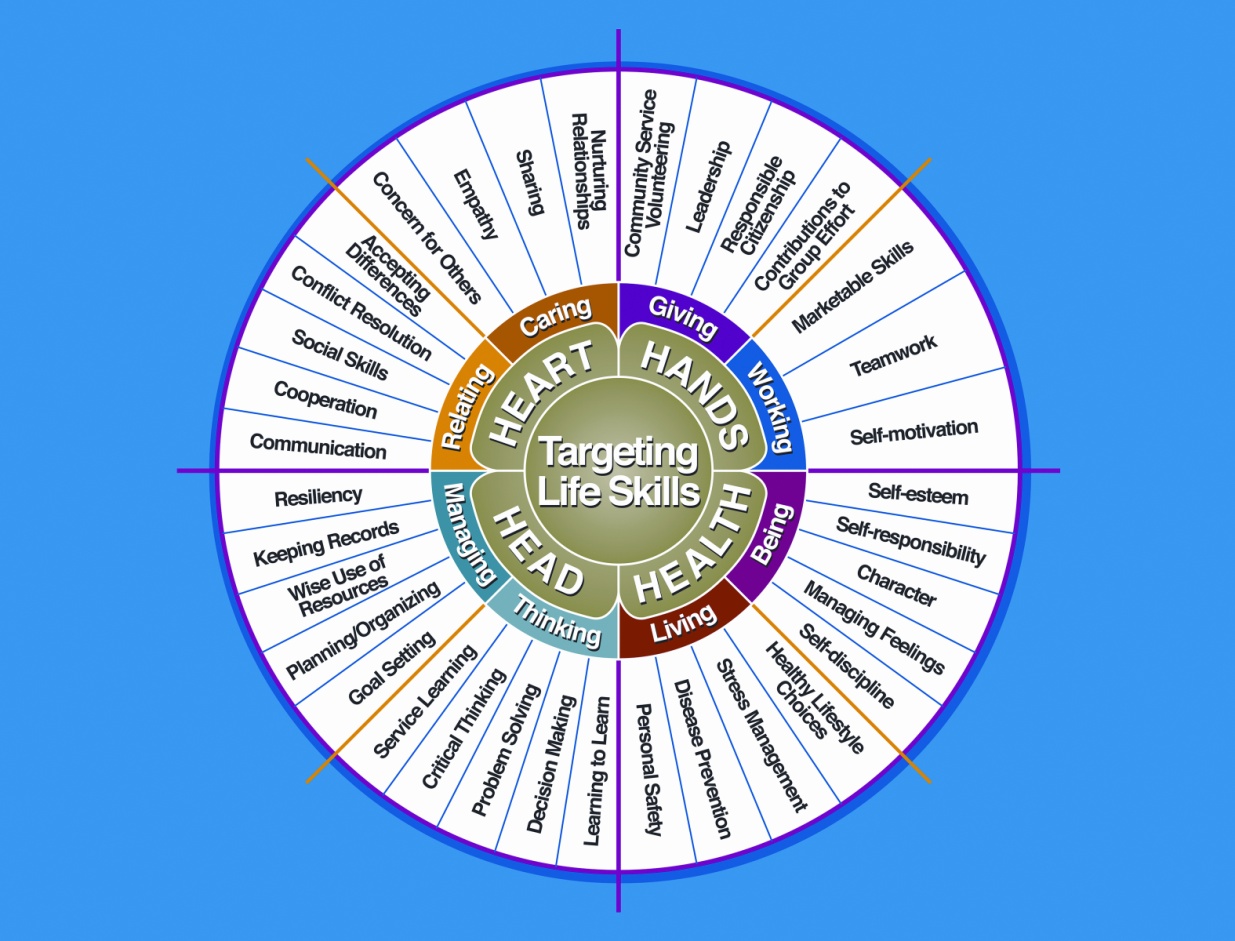 Courtesy of Iowa State University-Used with Permission 11/2012Financial Summary: Please make sure to use the above totals.Determine how much money you made or lost on your project animals. You can determine your profit (or loss) by: Add IncomeValue of Animals on Hand at the End of the Project (Table 1)			$ ________Money Received from Sale of Eggs (Table 7)				$ ________Money Received from Sale of Live Poultry or Meat (Table 8)			$ ________Total	Income (A)	$ ________Add ExpensesTotal Value of Animals on Hand and Purchased (Table 1)												$ ________Feed Expenses (Table 4)				$ ________Health and Veterinary Expenses (Table 5)		$ ________All Other Expenses 	(Table 6)			$ ________                                 	  Total Expenses (B)	$ ________Subtract B from A to get profit or loss	    Total  $ ________ (profit or loss)University of Maryland Extension programs are open to all persons and will not discriminate against anyone because of race, age, sex, color, sexual orientation, physical or mental disability, religion, ancestry, or national origin, marital status, genetic information, or political affiliation, or gender identity and expression.									3/2013Name4-H AgePrimary Club NamePrimary Club NameYears in 4-HYears in 4-HYears in this ProjectYears in this ProjectI have completed this record and believe all information to be complete and accurate.    Member’s Signature               Date                              Parent’s Signature                 Date______________________   ________                   _______________________    ________     Leader’s Signature               Date                              Educator’s Signature              DateI have completed this record and believe all information to be complete and accurate.    Member’s Signature               Date                              Parent’s Signature                 Date______________________   ________                   _______________________    ________     Leader’s Signature               Date                              Educator’s Signature              DateI have completed this record and believe all information to be complete and accurate.    Member’s Signature               Date                              Parent’s Signature                 Date______________________   ________                   _______________________    ________     Leader’s Signature               Date                              Educator’s Signature              DateI have completed this record and believe all information to be complete and accurate.    Member’s Signature               Date                              Parent’s Signature                 Date______________________   ________                   _______________________    ________     Leader’s Signature               Date                              Educator’s Signature              DateI have completed this record and believe all information to be complete and accurate.    Member’s Signature               Date                              Parent’s Signature                 Date______________________   ________                   _______________________    ________     Leader’s Signature               Date                              Educator’s Signature              DateI have completed this record and believe all information to be complete and accurate.    Member’s Signature               Date                              Parent’s Signature                 Date______________________   ________                   _______________________    ________     Leader’s Signature               Date                              Educator’s Signature              DatePlease select your 4-H Project below: (check all that apply)Please select your 4-H Project below: (check all that apply)     ChickensGamebirds (quail, pigeons, guinea fowl,  Broiler/Roaster (Meat Production/Market)                                     partridges & pheasants)Egg ProductionTurkeys   ☐  Fancy BirdsWaterfowl (ducks & geese)What goals did you set for your project this year and did you achieve them?1.  2. 3. What were four things you learned from completing this project this year?1.  2. 3.4.What is one thing you would like to improve or do differently with your project next year?What is one thing you would like to improve or do differently with your project next year?Life SkillsLife SkillsDescribe the Life Skills you used and what you learned in relation to your project.Example TableDescribe the Life Skills you used and what you learned in relation to your project.Example TableProject ActivitiesInclude: Field Trips, Skillathon, Judging, Workshops, Quality Assurance, Class Participation, etc.All project activities listed should be about this project area only.Project ActivitiesInclude: Field Trips, Skillathon, Judging, Workshops, Quality Assurance, Class Participation, etc.All project activities listed should be about this project area only.Project ActivitiesInclude: Field Trips, Skillathon, Judging, Workshops, Quality Assurance, Class Participation, etc.All project activities listed should be about this project area only.DateName of Activity/EventLocation (School, Club, County, Regional, State, National etc.)Project Communications
All project communications listed should be about this project area only.Project Communications
All project communications listed should be about this project area only.Project Communications
All project communications listed should be about this project area only.Project Communications
All project communications listed should be about this project area only.DateType of Communication(Speech, Demonstration, Visual Presentation, etc.)TitleLocation(School, Club, County, Regional, State, National etc.)Project Exhibits Include: Fairs, Shows, Community Events, etc.All project exhibits listed should be for projects in this area only.Project Exhibits Include: Fairs, Shows, Community Events, etc.All project exhibits listed should be for projects in this area only.Project Exhibits Include: Fairs, Shows, Community Events, etc.All project exhibits listed should be for projects in this area only.Project Exhibits Include: Fairs, Shows, Community Events, etc.All project exhibits listed should be for projects in this area only.DateExhibitLocation/EventPlacing(if applicable)Table 1: Poultry InventoryFill in the following information (where applicable) about animals that are part of your projectTable 1: Poultry InventoryFill in the following information (where applicable) about animals that are part of your projectTable 1: Poultry InventoryFill in the following information (where applicable) about animals that are part of your projectTable 1: Poultry InventoryFill in the following information (where applicable) about animals that are part of your projectTable 1: Poultry InventoryFill in the following information (where applicable) about animals that are part of your projectTable 1: Poultry InventoryFill in the following information (where applicable) about animals that are part of your projectTable 1: Poultry InventoryFill in the following information (where applicable) about animals that are part of your projectTable 1: Poultry InventoryFill in the following information (where applicable) about animals that are part of your projectTable 1: Poultry InventoryFill in the following information (where applicable) about animals that are part of your projectTable 1: Poultry InventoryFill in the following information (where applicable) about animals that are part of your projectTable 1: Poultry InventoryFill in the following information (where applicable) about animals that are part of your projectTable 1: Poultry InventoryFill in the following information (where applicable) about animals that are part of your projectTable 1: Poultry InventoryFill in the following information (where applicable) about animals that are part of your projectTable 1: Poultry InventoryFill in the following information (where applicable) about animals that are part of your projectAnimal/Band Number orLotNumberBreedBreedColor/VarietyColor/VarietySexDate of HatchDate of Purchase (if applicable)Date of Purchase (if applicable)Value at Beginning or Cost of PurchasedValue at Beginning or Cost of PurchasedCurrent Status(Own, Sold, or Died)Current Status(Own, Sold, or Died)Value at EndTotal Total Total Total Total Total Total Total Total Total at Project EndTotal at Project EndTable 2: Breeding Information (Only include birds that are of breeding age)Table 2: Breeding Information (Only include birds that are of breeding age)Table 2: Breeding Information (Only include birds that are of breeding age)Table 2: Breeding Information (Only include birds that are of breeding age)Table 2: Breeding Information (Only include birds that are of breeding age)Table 2: Breeding Information (Only include birds that are of breeding age)Table 2: Breeding Information (Only include birds that are of breeding age)Table 2: Breeding Information (Only include birds that are of breeding age)Table 2: Breeding Information (Only include birds that are of breeding age)Table 2: Breeding Information (Only include birds that are of breeding age)Table 2: Breeding Information (Only include birds that are of breeding age)Table 2: Breeding Information (Only include birds that are of breeding age)Table 2: Breeding Information (Only include birds that are of breeding age)Table 2: Breeding Information (Only include birds that are of breeding age)Animal/Band NumberAnimal/Band NumberDate BredDate BredMale Used for BreedingMale Used for BreedingMale Used for BreedingMale Used for BreedingDate Chicks HatchedDate Chicks HatchedNumber HatchedNumber HatchedNumber RaisedNumber RaisedTable 3: Incubation and Hatching InformationTable 3: Incubation and Hatching InformationTable 3: Incubation and Hatching InformationTable 3: Incubation and Hatching InformationTable 3: Incubation and Hatching InformationTable 3: Incubation and Hatching InformationDate Eggs SetNumber Eggs SetDate Chicks HatchedNumber HatchedNumber RaisedIncubation Method UsedTable 4: Feeding Information and ExpensesTable 4: Feeding Information and ExpensesTable 4: Feeding Information and ExpensesTable 4: Feeding Information and ExpensesTable 4: Feeding Information and ExpensesTable 4: Feeding Information and ExpensesTable 4: Feeding Information and ExpensesTable 4: Feeding Information and ExpensesTable 4: Feeding Information and ExpensesDateDateType of FeedType of FeedQuantity of Feed/Day Quantity of Feed/Day Quantity of Feed/Day CostCostTotal Feed CostTotal Feed CostTotal Feed CostTotal Feed CostTotal Feed CostTotal Feed CostTotal Feed CostTable 5: Health and Veterinary Record and Expenses(Vaccines, Blood Testing, Routine Checks, etc.)Table 5: Health and Veterinary Record and Expenses(Vaccines, Blood Testing, Routine Checks, etc.)Table 5: Health and Veterinary Record and Expenses(Vaccines, Blood Testing, Routine Checks, etc.)Table 5: Health and Veterinary Record and Expenses(Vaccines, Blood Testing, Routine Checks, etc.)Table 5: Health and Veterinary Record and Expenses(Vaccines, Blood Testing, Routine Checks, etc.)Table 5: Health and Veterinary Record and Expenses(Vaccines, Blood Testing, Routine Checks, etc.)Table 5: Health and Veterinary Record and Expenses(Vaccines, Blood Testing, Routine Checks, etc.)Table 5: Health and Veterinary Record and Expenses(Vaccines, Blood Testing, Routine Checks, etc.)Table 5: Health and Veterinary Record and Expenses(Vaccines, Blood Testing, Routine Checks, etc.)Date(s) TreatedReason For Treatment/VisitReason For Treatment/VisitTreatmentTreatmentNumber of Animals TreatedWithdrawal PeriodWithdrawal PeriodCostDaysDate CompletedTotal Health and Veterinary CostTotal Health and Veterinary CostTotal Health and Veterinary CostTotal Health and Veterinary CostTotal Health and Veterinary CostTotal Health and Veterinary CostTotal Health and Veterinary CostTotal Health and Veterinary CostTable 6: All Other Expenses(Includes: Equipment, Supplies, Processing etc.) Table 6: All Other Expenses(Includes: Equipment, Supplies, Processing etc.) Table 6: All Other Expenses(Includes: Equipment, Supplies, Processing etc.) DateDescribe ItemCostTotal Other Expense CostsTotal Other Expense Costs$  Table 7: Egg ProductionTable 7: Egg ProductionTable 7: Egg ProductionTable 7: Egg ProductionTable 7: Egg ProductionTable 7: Egg ProductionTable 7: Egg ProductionTable 7: Egg ProductionTable 7: Egg ProductionTable 7: Egg ProductionTable 7: Egg ProductionWeekNumber of Eggs ProducedNumber of Eggs ProducedVariety of EggsValue of Eggs ProducedValue of Eggs ProducedWeekNumber of Eggs ProducedVariety of EggsVariety of EggsValue of Eggs ProducedTotal Value of Egg SalesTotal Value of Egg SalesTotal Value of Egg SalesTotal Value of Egg SalesTotal Value of Egg SalesTotal Value of Egg SalesTotal Value of Egg SalesTotal Value of Egg SalesTable 8: Poultry and Meat SalesTable 8: Poultry and Meat SalesTable 8: Poultry and Meat SalesTable 8: Poultry and Meat SalesTable 8: Poultry and Meat SalesTable 8: Poultry and Meat SalesTable 8: Poultry and Meat SalesTable 8: Poultry and Meat SalesTable 8: Poultry and Meat SalesTable 8: Poultry and Meat SalesTable 8: Poultry and Meat SalesDateDateNumber Sold (Birds or Pounds)Number Sold (Birds or Pounds)Number Sold (Birds or Pounds)Type Sold (Live Poultry, Meat)Type Sold (Live Poultry, Meat)Type Sold (Live Poultry, Meat)Type Sold (Live Poultry, Meat)ValueValueTotal Value of Poultry and Meat SalesTotal Value of Poultry and Meat SalesTotal Value of Poultry and Meat SalesTotal Value of Poultry and Meat SalesTotal Value of Poultry and Meat SalesTotal Value of Poultry and Meat SalesTotal Value of Poultry and Meat SalesTotal Value of Poultry and Meat SalesTotal Value of Poultry and Meat Sales